Chair, W. Charles Johnson	Call to Order 	Introduction of Council Members and Staff 	Approval of MinutesAugust 3, 2023 (Attachment 1) *     Public Comment     Chair ReportRecruitment Update    Old BusinessWebsite Administration & Support Update (Thomas Dempsey, Senior Procurement Analyst)SacRT GO Supplemental Services Magnetic Signage Update for Vehicles (Richard Mitchell, Director, Community Bus Services)  New BusinessSacRT Mystery Rider Program (Lisa Hinz, VP, Safety, Security & Customer Service)Downtown Riverfront Streetcar Light Rail Project (Anthony Adams, Director, Planning)Establish Nomination Committee for Chair and Vice Chair (Charles Johnson, MAC Chair)Other BusinessAnnouncements/Council Members Request for Information Adjournment*Attachments are sent to committee members, key staff, and others as appropriate. Copies are available upon request.Transit Access to Regional Transit: Regional Transit's 29th St. Light Rail Station; Regional Transit buses # 30, 38, 67, and 68. Parking at Regional Transit: Limited parking (mostly two hours) is available on the street. No public parking is provided at Regional Transit. Vehicles parked at Jimboy's Tacos will be towed away.The Mobility Advisory Council welcomes and encourages participation in its meetings.  Public testimony will be permitted on each agenda item as it is called. Matters not on the posted agenda may be addressed by the general public during the Public Comments section of the agenda.  The Mobility Advisory Council limits testimony on matters not on the agenda to three (3) minutes per person and not more than 10 minutes per subject.This agenda is available in accessible formats, if requested.  Any person(s) requiring an assistive listening device, or a sign language interpreter should contact the following Accessible Services Staff at least 72 hours in advance of the meeting:Priscilla Vargas, ADA Compliance Officer, (916) 556-0140 (o)279-234-8391 (c) or email pvargas@sacrt.comThe next meeting of the Mobility Advisory Council is scheduled forOctober 5, 2023, from 2:30 to 4:30 p.m.REGIONAL TRANSIT AUDITORIUM1400 29TH STREET, SACRAMENTO(29th Street Light Rail Station/Bus 30, 38, 67, 68)THURSDAY, SEPTEMBER 7, 2023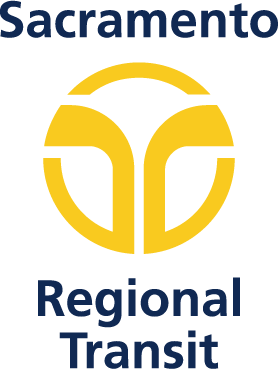 2:30 P.M. – 4:30 P.M.NOTICE TO THE PUBLICPublic participation is also available virtually by clicking on the Zoom Webinar Link below:Join Zoom Webinar Meetinghttps://us02web.zoom.us/j/86050780580Meeting ID: 860 5078 0580Or: One tap mobile+16694449171,,86050780580# US+16699006833,,86050780580# US (San Jose)Or Telephone:Dial (for higher quality, dial a number based on your current location):+1 669 444 9171 US+1 669 900 6833 US (San Jose)+1 253 215 8782 US (Tacoma)